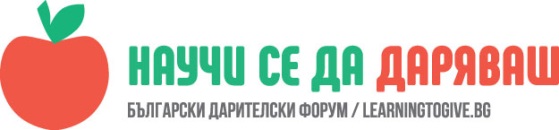 УРОК: Нашият проект за общността Стефка Пенева, учител в СУЕЕ „Св. Константин-Кирил Философ”, гр. РусеЧасовете са  проведени в III„A“ клас на 20.04.2018 г. и  23.04.2018г.„Човек, който не е посадил дърво през живота, все едно че напразно е живял“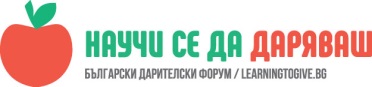 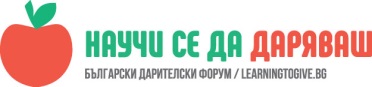 Третокласниците да предложат  и реализират свои идеи за помощ и проекти в полза на другите; Учениците да подготвят и изпълнят свой проект за общността; Да се обобщят знанията за опазване на природата, за екологични проблеми; Да се формира активна гражданска позиция и любов към природата; Материали хартия за флипчат маркери, пастели, флумастери• дървче явор кофи, мотики, лопати• найлонови чували и ръкавици модел на дърво 4 сезонаОписание1 часУрокът започнах на 20.04. с представяне на нашите гости госпожа Росица Стефанова, координатор по програмата „ Научи се да даряваш“ и госпожа Величка Гешева, майка на дете от класа, която ни съдейства за дръвчето явор.Започнахме работа по темата с нагладна демонстрация на макет  на Земята,  направен от ученици от 4 „Г“ клас. Зададох насочващи въпроси  какъв ден наближава  и какво ще отбележим на 22 април. Как хората по света отбелязват този ден. Дискутирахме по въпросте как се грижим за природата, какво трябва ние да правим и как да помагаме. Обобщих отговорите на децата в игра „ Изпляскай вярно“. Поставих задача като съвместна работа да направим наши плакати с грижа за природата, които после да поставим на видно място в училище и те да напомнят на всички, че Земята е наш общ дом и всички трябва да сме отговорни към природата.Записах на дъската няколко мисли, изказани от третокласниците и разделих класа на три отбора. Всеки отбор трябваше бързо да се включи и съвместно да направи свой плакат за Денят на Земята и опазване на природата. Обясних на децата, че този ден е част от последните заключителни теми по програмата „ Научи се да даряваш“ и е като малък празник за нас.Като своеобразен подобаващ край вече бяхме планирали да посадим дръвче и да почистим двора в училище. Предния ден родители ни съдействаха и подготвиха дупката, за да засадим нашето дърво. Времето не ни достигна и спрях работата на групите, като остана да си добършим плакатите в следващите часове.Дадох думата на госпожа Величка Гешева, майката на Емислав, която работи в градински център и ни съдейства с дръвчето. Госпожа Гешева ни обясни защо е спряла избора си точно на това дръвче. Какво символизира дървото. Представи ни нагледно  с картини широколистното дърво, как изглеждат листата и цветовете му и как се променят те през различните сезони. Обясни ни какви грижи да полагаме за нашето дръвче, за да расте и да се развива. Нашата гостенка ни разказа за естествената тор и как се получава и за какво се използва. Даде ни ценни съвети къде и как да наторяване дръвчето.После в края на часа излязохме на двора и засадихме явора, на предварително подготвеното място. За да засадим дръвчето, разчитахме на ценната помощ и съдействиетона госпожа Гешева.Нашата гостенка подробно ни представи стъпките в засаждането на дървото и ни помогна в реализирането им. Наторихме и поляхме дръвчето. Поставихме му табелка с датата и класа, който го е засадил.После всички третикласници се включиха в почистването на двора на училището.2 часУрокът продължих на 23.04.Третокласниците изказаха вълненията си от направеното добро. Обсъдихме  как са се почувствали след като засадихме дръвчето и почистихме училищния двор. Дускутирахме по темата как си представяме нашето дръвче след години. Пуснах на учениците кратко филмче за 22 април и довършихме съвместните си плакати за опазване на природата, посветени на Денят на Земята.След като приключихме работата си по плакатите, раздадох на учениците работни листи  за четирите сезона и промяната  на нашето дръвче през различните годишни времена. Поставих задача на децата да направят своя модел с 4 сезона на явора.  В края на часа направихме изложба с изработените от хартия модели на нашето дърво. Учениците изказаха вълнението си от извършената работа. Обещахме си да се грижим за дървото и  да го наблюдаваме как то се променя. Аз  поздравих  третокласниците за чудесната работа през годината и съвместната ни  работата по програмата.„ Земята е наш общ дом“„Да превърнем двора в училище в по- красиво място с грижа и труд в помощ на всички.“„ Добро дело за нашата Земя“„ Грижи се и обичай природата“„ Нашата Земя е само една и ние трябва да сме отговорни за нея“„ Природата е като наше семейство“„Човек не е живял, ако не е посадил дърво“„Да посадиш дърво – да поставиш ново начало“